KONGUNADU ARTS AND SCIENCE COLLEGE (AUTONOMOUS)G.N Mills Post, Coimbatore-641 029DEPARTMENT OF MATHEMATICS (UA)GUEST LECTURE ON STRATEGIES FOR COMPETITVE SKILL DEVELOPMENT  REPORTThe Department of Mathematics (UA) organized a guest lecture on Introduction to Strategies for competitive skill development which was held at F16 smart class room. The inauguration started at 12.00 pm on 08.11.2022. Dr.S.Uma, HoD and Assistant Professor of Mathematics delivered the welcome address .Technical session was shared by Mr.P.Dhanraj, Aptitude Trainer, Race Institute, Coimbatore. He gave a motivation on competitive exam to the students which created interest to crack  the competitive exams. Around 60 students benefited in the session. Finally, Dr. V.Rajendren, HoD and Assistant Professor of Mathematics proposed the vote of thanks. The faulty members from the Department of  Mathematics coordinated the program.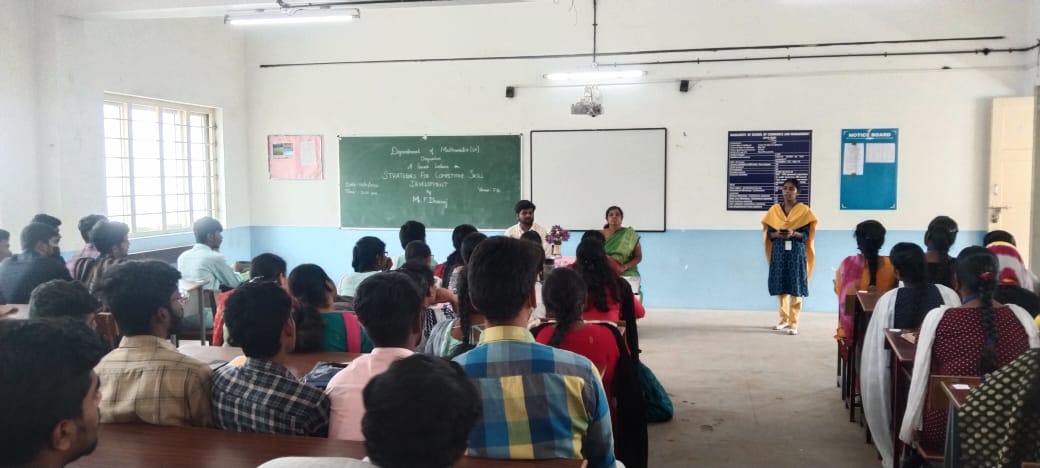 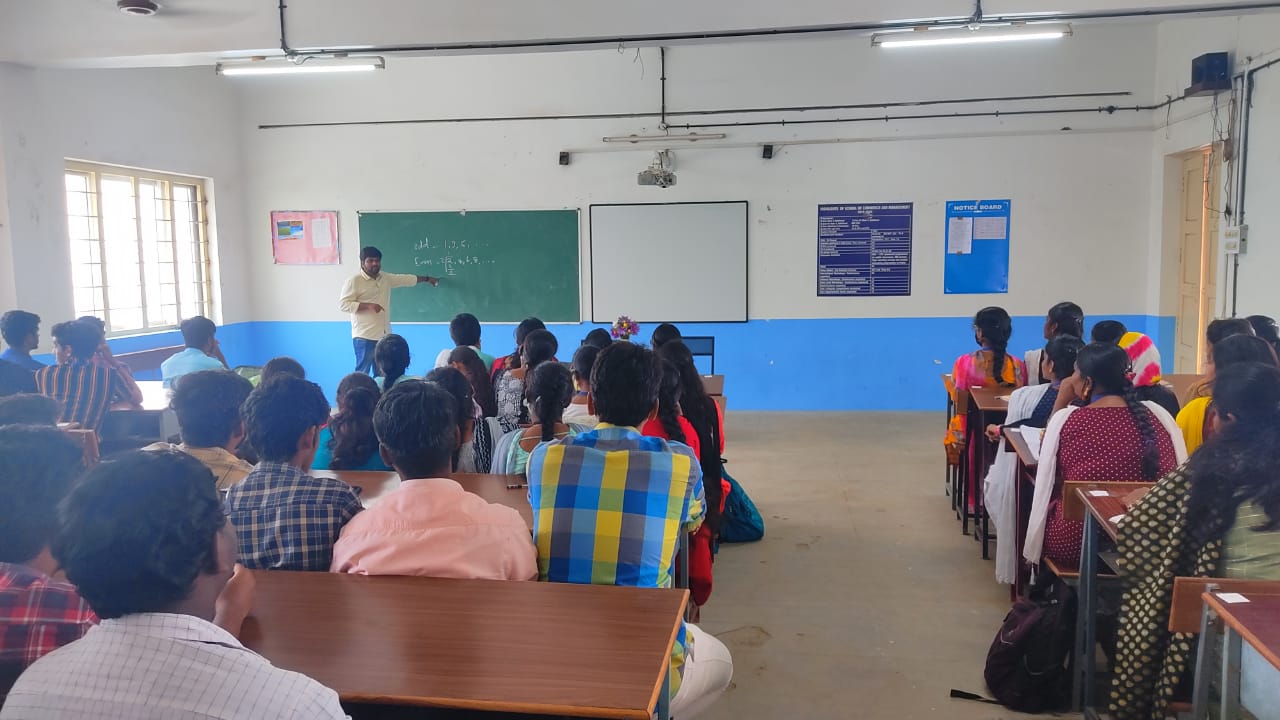 